Gud er et sprog, der har vist sig at kunne brugesJulegudstjeneste i Köln og Luxembourg 2016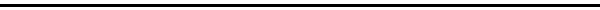 Kære menighedOverskriften for min juleprædiken lyder sådan her: Gud er et sprog, der har vist sig at kunne bruges.Jeg læste sætningen i Jens Smærup Sørensens seneste roman, som hedder Feriebørn. Jens Smærup Sørensen er en af Limfjordsdigterne. Lun og forstandig er han. Gud er et sprog, der har vist sig at kunne bruges. Det er en rigtig god sætning, synes jeg: Sætningen kommer i romanen i en diskussion mellem en præst og hans veninde. Romanen handler om en landmand, der bliver præst og som efter en kontrovers med en konfirmand tager sin afsked og derefter bliver bilforhandler. Sådan kan tingene jo skifte på Ålborgkanten og gå fremad eller tilbage alt efter temperament.Nå, men veninden er mest til den ateistiske side. Og mens hovedpersonen Arne stadigvæk er præst får de sig mange diskussioner. En dag beder hun ham om at sige noget om Gud. Og Arne svarer:- Han vil have at vi gør hvad vi ikke kan. Vi skal elske alle og enhver, det kan vi ikke. Men vi skal. Vi skal leve vores liv her og nu og det kan vi ikke, men vi skal. Du skal. Her og nu.- Det er jo ikke andet end ord, Arne-skat, svarer veninden. Og føjer til: Vi kan se en million milliarder kilometer ud i universet. Der er ingen mening i det. Kun tomhed. - Nok til at du kan føle dig lille, hvis du skulle have brug for dét. Men alligevel ikke ret meget, før du finder en måde at snakke om det på. Det har du brug for. Og hvordan ville du så takke Big Bang for at du er til? svarer Arne og tilføjer:- Eller du kunne måske henvende dig til den stjerne, der har fået navnet R136a1? Og hvad kan vi forestille os dén lille ven vil svare dig?Og så er det han siger sætningen: Gud er et sprog der har vist sig at kunne bruges.Kære menighedDet er det vi fejrer i aften. Fødslen af det sprog, der har vist sig at kunne bruges. At vi kan tale om Gud og om meningen med at være et menneske placeret i det uendelige univers.Forsangeren i U2 Bono siger det formidabelt flot sådan her:- Det er i sig selv en overvældende ting, at der er en kraft af kærlighed og mening bag alt i universet, hvis man tror på det. Men den tanke, at den kærlighed og mening vælger at fremstille sig selv som en baby født i skidt og møg og yderste fattigdom er genial... og får mig på knæ, bogstavelig talt.Bono fik sit kælenavn som ung i en klub, hvor de skulle have sådan et for at være gyldige medlemmer. Bono Vox hed han dengang. Den smukke stemme. Den har han stadigvæk. Især når han engang imellem opfører sig som en profet.Bono ved at når vi skal tale om meningen med alting i universet, så handler det om tro og om at finde ord, der kredser om det vigtigste af alt, nemlig hvad det vil sige at være et menneske.Og her er vi på vej ind i julens inderste budskab, som lægger ord til at vi kan tolke vores liv i det her uendelige univers, at vi kan give det form og mening med en klar betydning om, at vi har til opgave at være en mening og et sprog for hinanden. Barnet i krybben er begyndelsen på noget helt nyt. Det, han siger og gør, mens han lever, ændrer verden. Hans anskuelse af livet er anderledes. Han gør op med det gamle. Sætter en ny dagsorden.Han starter en frigørelse fra religiøse bånd, der leder til frigørelse af andre slags bånd. Hans opgør med den gamle jødiske lovreligion og hans opgør med renhedstanken er begyndelsen på den frihedstanke, som vi lever på. Kære menighedJeg vil gerne i dag enkelt og ligetil gøre opmærksom på, hvad det er vi har med at gøre i julenats barnefødsel.Her fødes et sprog og en vej ud i livet, som på mange måder er baggrunden for det liv, vi lever i verden og i vesten lige nu, hvor det selvsamme kristne budskab i den grad er udfordret. Alt det, Jesus har lært os om at elske sin næste, om barmhjertighed, om tilgivelse og om frihed er udfordret. Kløfterne er dybe. Splittelsen er stor. Der findes mange fødsler og begyndelser i verdenshistorien, der kan hjælpe os med at navigere i vores liv og i vores verden. I nat fejrer vi en af de vigtigste for os, fordi vi forbinder Jesu fødsel med et sprog om Gud, der har vist sig at være brugbar og som rammer noget i vort inderste, som vi kan genkende. Tilskyndelsen til at være barmhjertig og hjælpsom. Det ligger i os. Da jeg forleden genfortalte Selma Lagerlöfs julelegende, Den hellige nat, om den gnavne og ondsindede hyrde, hvis øjne åbnes, da han viser det nyfødte barn barmhjertighed ved at give det et lammeskind at ligge på, da sluttede jeg dumt med en opfordring til, at det skulle de huske og så så jeg på de der skønne unger og vidste at det var dumt at sige sådan til dem, fordi det vidste de endnu. Suveræne som de er. Ser de nogen være kede af det, græder de også og vil så gerne hjælpe.Når den fødsel julenat har fået så stor gennemslagskraft, så er det fordi Jesu liv åbner for et sprog, som ligger dybt i os. Han ligger der som et hjælpeløst barn af fattige forældre. Siden sagde han det igen og igen, at det var der vi skulle tilbage til. At blive som børn på ny og mærke, at hans budskab om tilgivelse og barmhjertighed dur.Jeg læste for nylig om en undersøgelse på Aarhus Universitet, hvor man i tre fagområder havde undersøgt ordet tilgivelse. Tilgivelse er et centralt begreb i kristendommen. Det er et af de ord, der fødes julenat og gør Gud til et sprog der har vist sig at kunne bruges.”Fader, tilgiv dem, for de ved ikke, hvad de gør”. Sådan kender vi ordene fra Lukasevangeliet, hvor Jesus beder Gud om at tilgive de mennesker, der nu er skyld i, at Guds søn hænger på korset.Når man står overfor et krucifiks eller et kors, så kan det føles næsten for meget. At det er billedet vi bærer med os for sproget om Gud. Men så skal vi tænke på, at det netop er fordi han tilgiver sine bødler. Men der går mange århundreder førend ordet slår igennem og bliver til en fælles sag i Vesteuropa. Her i norden – fortæller undersøgelsen – møder vi ordet tilgivelse første gang i de islandske sagaer, men kun en eneste gang. Det er da Njals sønner dræber biskop Hoskuld, men sønnerne hører det ikke, for de ved ikke hvad han taler om. Da drabsmændene senere tager til Rom og får syndsforladelse af paven for alle de ulykker, de har forvoldt, bruger sagaen da også de gamle ord som bod, forhandling og forlig. Ikke tilgivelse.”Tilgivelse i den kristne forstand kommer ind samtidig med kristendommen, som den rykker frem i Europa. I litteraturen er tilgivelse derfor også et begreb eller en idé, der åbner for overgangssituationer, hvor normer ændrer sig. Hvor vores opfattelse af krænkelser, og hvordan vi skal forholde os til dem, ændrer sig. Og støder sammen.” Sådan hedder det et sted lidt tørt i undersøgelsen.Det er præcis det, der sker i Njals Saga, der er skrevet i slutningen af 1200-tallet. Biskoppens tænkning om tilgivelse er et radikalt brud med de traditioner om hævn, ære og ægte mandighed, der har præget den nordiske historie og mytologi ind til da.Jo mere kristendommen sætter sig igennem i et Europa, jo større rolle får de centrale begreber som tilgivelse, barmhjertighed og næstekærlighed selvfølgelig også.Tilgivelsen begynder langsomt at brede sig som norm i samfundet uden for kirken, hvor sider af den blandt andet vinder indpas i retssystemet. Der tales f.eks. om ‘formildende omstændigheder’, og at straffen ikke længere kun skal ses, som det skete før kristendommen, hvor den havde form af hævn eller æresoprettelse. Nu begynder straf også at rumme et håb om forbedring hos den skyldige. Også et håb om forsoning.Tilgivelsen handler om, at det lokale menneskelige fællesskab kan komme ud af fortiden og gøre den til fremtidsmulighed. Det var hele pointen med forsoningsprocessen i Sydafrika efter apartheid.Vi besøgte forleden martyrkatedralen i Reims, som også blev billede på forsoning. Det var her general De Gaulle og forbundskansler Konrad Adenauer markerede de to landes forsoning med Elysée-traktaten, der blev underskrevet i 1963 - en gestus, som blev gentaget af Francois Hollande og Angela Merkel i 2013 i anledning af 50-året for traktaten. Det var også et konkret tiltag med baggrund i julenats ny begyndelse med tilgivelse og forsoning på programmet.Kære menighedDet er altså vigtigt at vi for alvor forstår, hvad det er der sker historisk med verden efter julenat. Det er første gang sproget lader Gud blive menneske og dermed giver os et menneskeligt sprog om Gud. Alt hvad vi tænker om Gud tænker vi også om, hvad det vil sige at være menneske. Julenat fødes Gud som menneske. Det er en ydre begivenhed, som vi må være opmærksomme på rent historisk og med vores valg i dagens verden, men det er også en indre begivenhed i vores alles liv.Forleden søndag var der en kronik i dagbladet Politiken, der sluttede sådan her:- Det er ikke ligegyldigt, om den Gud, der bor i hjertet, kalder os sine slaver eller sine børn, og det er ikke betydningsløst, at provinstømreren bad for sine fjenders liv, da han døde for deres hånd. For nogle mennesker udlever faktisk deres tro, og der er – ja, netop – fanden til forskel på at bøje sit knæ for en tømrersøn og for en ørkenkriger.Det er jo skarp tale ind i et Vesteuropa, som lige nu bliver udfordret på sine ømmeste punkter af en krigerisk islamisme.Filosoffen Nietzsche beskrev hånligt kristendommen som de svage menneskers tænkning og de kristne værdier som udtryk for en slavemoral.Men han har fuldstændig ret og det kan vi og vort samfund være lykkelige for. Alt efter hvilken religion, vor kultur har rødder i, så betyder det jo noget for, hvad vi betoner i et samfund. Vi skal blive ved med at betone tilgivelse, næstekærlighed og barmhjertighed. Og det sker kun ved at vi begynder for alvor at tro på Gud.Så jo, det er nok mit forslag, at vi må til igen at blive troende. Altså for alvor. Nå, det kan næppe overraske nogen at præsten vil foreslå det, men det hjælper ikke længere at hylde afsjælede værdier. Vores egen sjæl må være med og begynde at tro igen på Jesus og på det sprog, som har vist sig at kunne bruges. Vi kan passende begynde med julesalmerne vi synger i aften og i morgen. Vi skal selv undfange og give liv til Jesus i vores daglige liv. Vi må til igen at være i kontakt med andet vores mobil. Vi må tænke Gud ind i alt, hvad vi har med at gøre. Bede Gud om vejledning og om styrke til at kunne handle med hjertet. Til at gøre alvor af tilgivelsen og barmhjertigheden. Og næstekærligheden. Kun sådan kan vi igen komme i kontakt med det oprindelige liv i os. Det liv som vi fik fra Gud. Glædelig jul. Amen